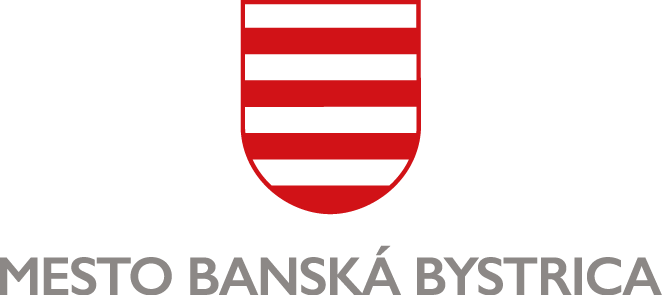 MESTSKÝ ÚRAD, Odbor sociálnych vecíODHLÁŠKAz členstva Denného centra …..................................................................................., Banská Bystrica(názov)Meno a priezvisko: ...................................................................................................................................Dátum narodenia: ....................................................................................................................................Trvalý pobyt: .......................................................................................................... 	PSČ: ......................Svojim podpisom potvrdzujem, že ukončujem členstvo v dennom centre ku dňu: ....................................z nasledovných dôvodov: nemám záujem pracovať 	 zo zdravotných dôvodov z rodinných dôvodov	 z iných dôvodov Súhlas dotknutej osoby so spracovaním osobných údajov:„Osobné údaje dotknutých osôb sa spracúvajú v súlade s NARIADENÍM EURÓPSKEHO PARLAMENTU A RADY (EÚ) 2016/679 z 27. apríla 2016 o ochrane fyzických osôb pri spracúvaní osobných údajov a o voľnom pohybe takýchto údajov, ktorým sa zrušuje smernica 95/46/ES (všeobecné nariadenie o ochrane údajov) a so zákonom č. 18/2018 Z. z. o ochrane osobných údajov a o zmene a doplnení niektorých zákonov.Informácie o spracúvaní osobných údajov prevádzkovateľom sú vám plne k dispozícii na webovom sídle https://www.banskabystrica.sk/urad/ochrana-osobnych-udajov/, ako aj vo fyzickej podobe v sídle a na všetkých kontaktných miestach prevádzkovateľa.V .........................................................., dňa …................................ 	…...................................................................	…...................................................................	vedúci(a) DC/dátum	podpis žiadateľa